ICE Desktop Interoperability Guide for SystmOneInformation Resources & Key ContactsGMP Numbers: http://nww.hscic.gov.uk/ods/enquiries/searchonpcad/GMC Numbers: http://www.gmc-uk.org/doctors/register/LRMP.aspHSCIC Organisation Data Set Portal: http://odsportal.hscic.gov.uk/Pathology IT Application Specialist: 	Eoin O’Cuinneagain 						Laboratory Medicine						York Teaching Hospitals NHS FT						Wigginton Road						York 						01904-724878						Email: eoin.ocuinneagain@york.nhs.ukSNS Service Desk for Account		SNS-AccessRequests@york.nhs.ukManagement & QueriesConfiguring SystmOne for Electronic RequestingTo configure SystmOne for electronic requesting a practice user with the correct rights needs to:1. Go into “SETUP”2. Select “USERS & POLICY”3. Select “STAFF & ORGANISATION SETUP4. Click on the tab “EDI SETUP”5. A dialogue box should appear called “Link to Pathology/Radiology Labs” 6. Look for Scarborough Pathology (Lab DTS Address “rccpm”) – don’t worry Scarborough and York are the same lab - we’re working on getting it change7. Click Ok 8. Close down SystmOne (to be sure)9. Restart and request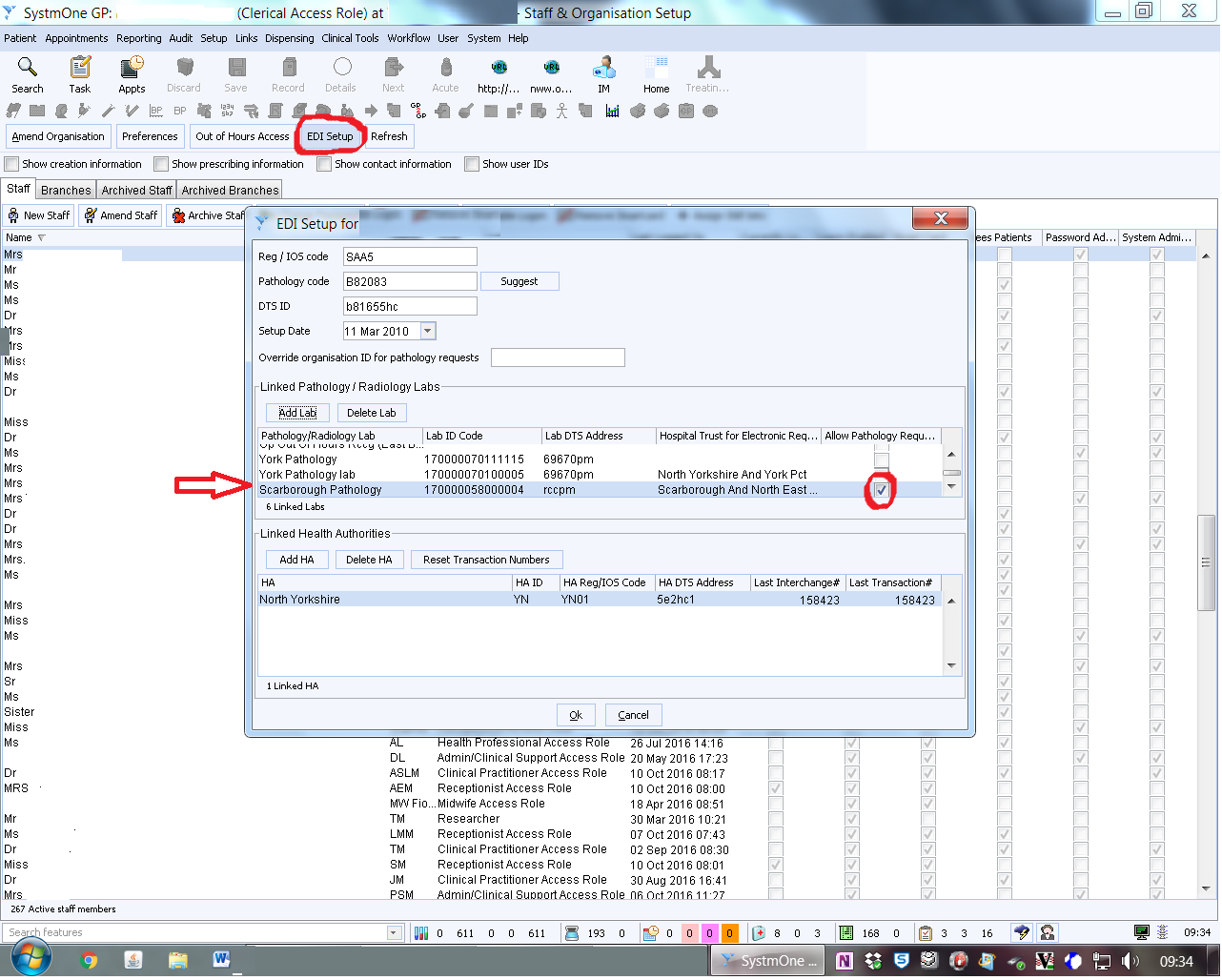 Enabling Electronic Requesting in SystmOneTo enable electronic requesting in SystmOne you will need to set up an icon on the USERS  toolbar:right mouse click on toolbarconfigure toolbarhighlight toolbar to amendselect ‘amend tool bar’select  ‘New Electronic Pathology/Radiology Request’double click to add function to toolbar (icon can be customised)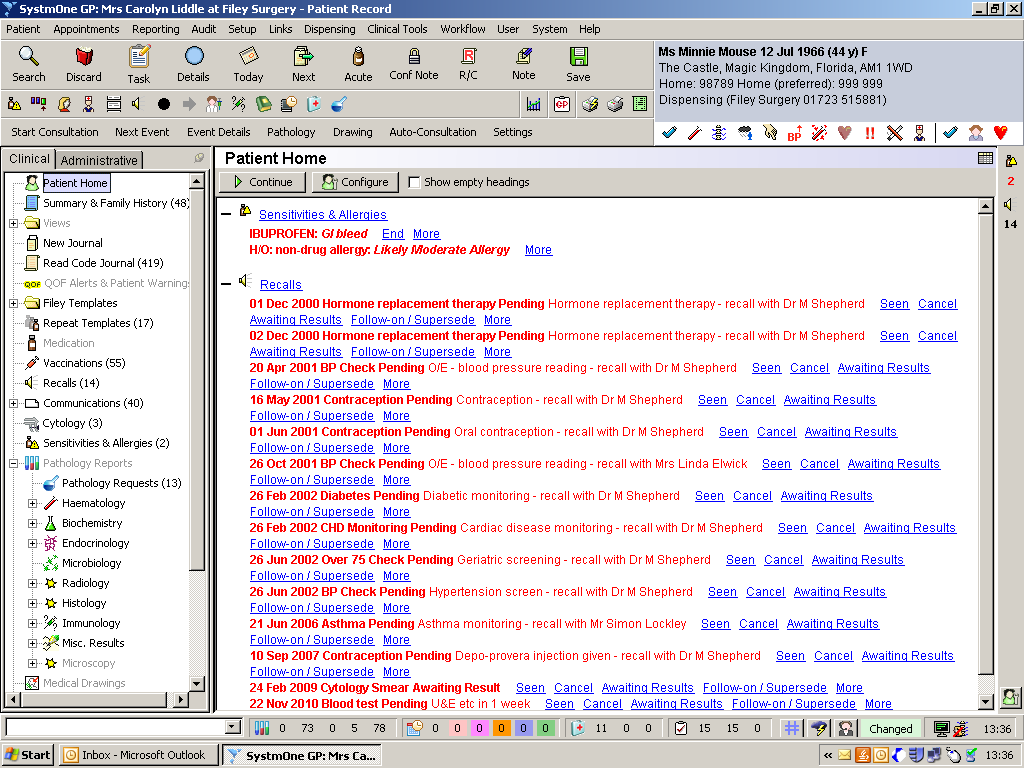 SystmOne Configuration for a Partner or Salaried GP with their own Prescription Pricing Authority (PPA) CodeFirst Practice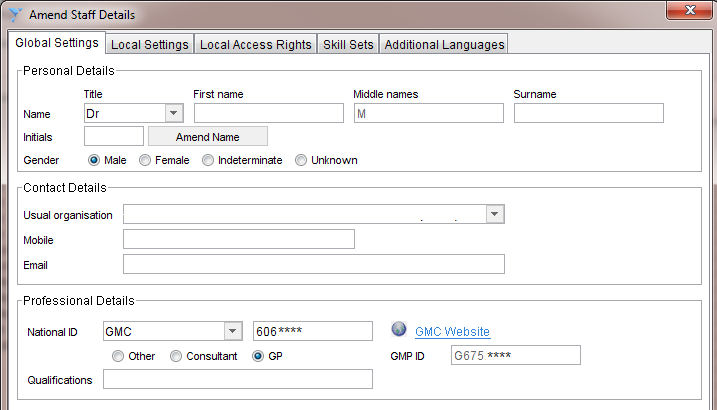 Note: for members of the practice team marked as a GP in the users set up the GMP ID is sent to ICE for system access.SystmOne calculates the GMP ID internally including the prefixing of the number with a “G” and the calculation of the check digit at the end of the code.You cannot use the same GMP at more than one location. Partner or Salaried GP working at a Second or Subsequent PracticesSecond and Subsequent PracticesIf a member of the practice team already holds a post elsewhere, you cannot use the same GMPA second PPA / GMP number must be used for the new location, this ensures reports go back to the correct location as this is the code is passed to ICE for system access. 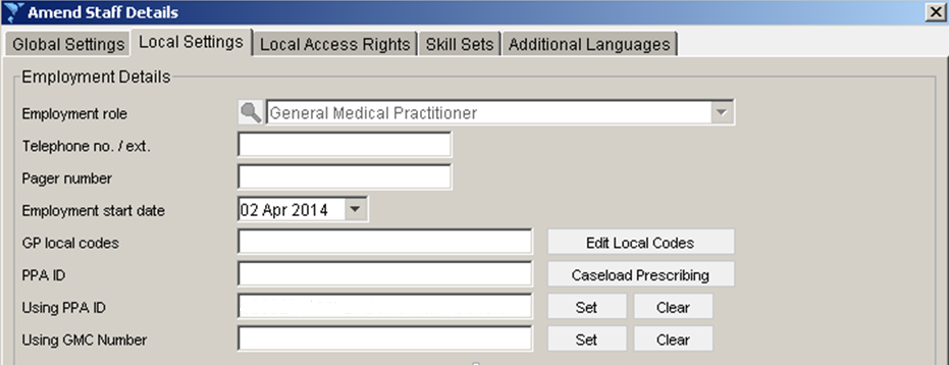 NB: Check the HSCIC web site for details or apply for a code stating that it is for use at a second site. http://odsportal.hscic.gov.uk/GP Locums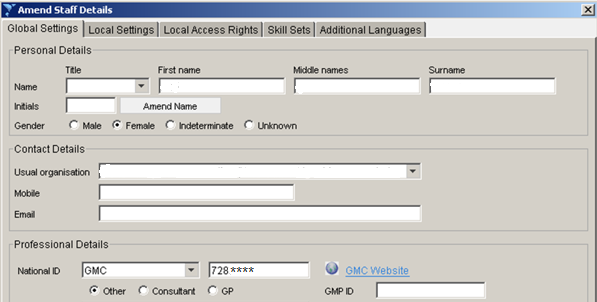 For GP Locums – do not mark as a GP on the Amend Staff Details, Global Settings Screen. Select “Other”When “Other” is selected SystmOne will pass the locums GMC number to ICE as the user name allowing the locum connect to ICE and, if the sites are configured, log into ICE from other ICE enabled instances of SystmOne.If required a practice can configure a locum as a clinician provided the Locum details are not in use at another site. If in doubt, please contact Pathology IT. A spurious or pseudo national code can be negotiated if required.Practice Nurses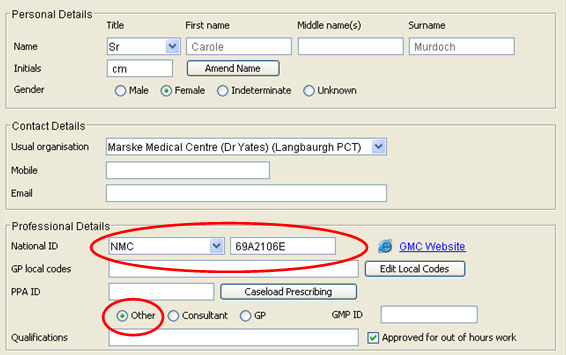 If the radio button is set to “Other” the Nursing and Midwifery Council Registration Number (PIN) and the national code for the site is sent to ICE as part of the authentication process.If the practice wants reports to go back to the requesting nurse the nurse has to be set up as a GP. Use with care. If the staff member in question is working out of one or more GP practices different codes must be used. Practice Staff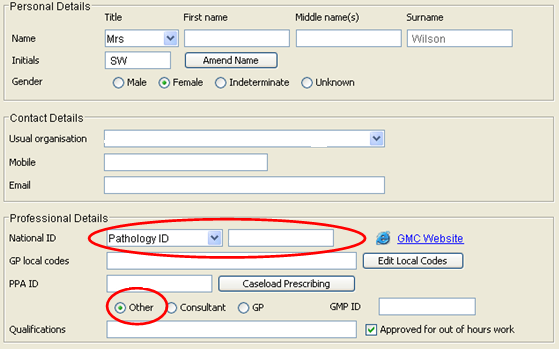 Set National ID to “Pathology ID”Enter a unique code in the adjacent box. Admin Staff. Practice Code plus A1, A2, A3 etc.HCAs. Practice Code plus H1, H2, H3 etc.Phlebotomists. Practice Code plus P1, P2, P3 etc.Set Radio Button to “Other” The code in the box next to National ID will be transferred to ICE as the user login. Locums and Registrars could be registered using this method if their registration codes are not available. For Locums Practice Code plus L1, L2 etc. Registrars Practice Code plus R1, R2 etcIf in doubt please contact SNS User Access:  SNS-AccessRequests@york.nhs.ukTrouble Shooting GuideVersion:Version 1Date of Issue:4th October 2016Author:David WorthReview Date:Next system or key contact change